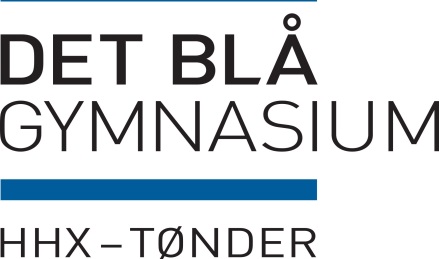 Det Blå Gymnasium & Tønder Handelsskole søger medarbejder til Markedsføring, projektkoordinering og undervisning i kursusafdelingen samt på EUD og HHX.Det Blå Gymnasium & Tønder Handelsskole søger en underviser med stærke udadvendte kommunikative kompetencer til markedsføring samt evnen til at koordinere og administrere undervisningsprojekterDu har undervisningskompetence til Handelsgymnasiet gennem din uddannelse fra universitetet eller lignende.Du er udadvendt og har lyst til at arbejde med unge mennesker og kursister i et internationalt, dynamisk og moderne undervisningsmiljø, hvor teamarbejde er en forudsætning for succes.Det Blå Gymnasium og Tønder Handelsskole tilbyder ansættelse på en skole i en rivende vækst og udvikling. Skolen rummer hhx, de merkantile erhvervsuddannelser, kursusafdeling samt htx i samarbejde med EUC Syd.På skolen opfatter vi os selv som den forholdsvis lille skole, men store familie, hvilket afspejler den tilgang vi møder vores elever med, og den måde vi samarbejder på.I hverdagen arbejder vi meget på tværs af fagene, og er i tæt dialog og samarbejde med erhvervslivet. Løn- og ansættelsesvilkår ifølge gældende overenskomster på området. Ansættelse pr. 1.november 2019.Ansøgningsfrist: 15. oktober 2019Ansættelsessamtaler gennemføres i uge 43Spørgsmål vedrørende stillingen kan rettes til:Direktør Carsten Uggerholt Eriksen på 40 79 78 85Ansøgning vedlagt CV sendes på mail til:Helle B Madsen Tønder HandelsskoleMartin Hammerichsvej 36270 TønderE-mail: Hbm@toha.dk